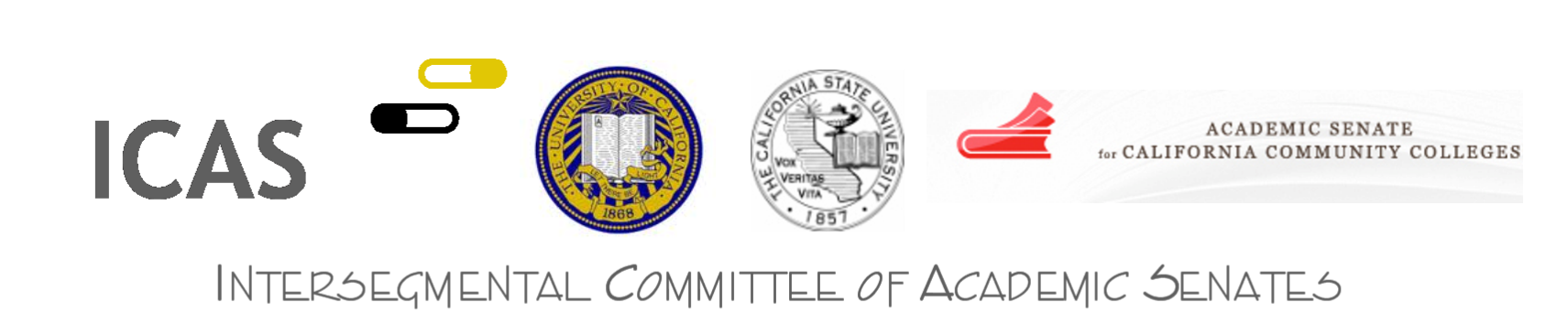 Intersegmental Committee of Academic SenatesLegislative Day, State Capital SacramentoApril 24, 2012Members Present:CCC: Michelle Pilati, David Morse, Beth Smith, Phil SmithCSU: Darlene Yee-Melichar, Kevin Baaske, Christine Miller, Paul O’BrienUC: Robert Anderson, Robert Powell, Jonathan Alexander, Jose WudkaStaff:CCC: Julie AdamsUC: Martha WinnackerI. Welcome and Preparation for Legislative VisitsMeeting called to order at 8:30 by Darlene Yee-Melichar (CSU Vice Chair). She welcomed members to the meeting. II. Consent CalendarAgenda was approvedMinutes are not ready for dissemination III. Visit with Steve Boilard, Managing Principal Analyst, Education to Legislative Analyst’s OfficeCommittee met with Dr. Steve Boilard. He brought his staff members Paul Steenhausen and Judy Heiman. Committee discussed issues facing higher education in California. LAO emphasized need for more clarity in interpreting Masterplan goals, including replacing functions previously assigned to CPEC. LAO focus is on better integration and collaboration among the segments, including clear transfer paths, standardized major preparation, and greater use of early assessment program to align K-12 preparation for higher education; need for metrics to “clarify what we get for education dollars.” LAO is preparing a report on SB 1440 implementation. In debriefing, members agreed that ICAS needs to take a position on a replacement for CPEC and needs to engage in ICAS-identified outreach to K-12. IV. Visit with James Schwab Legislative Consultant to Senator Alex Padilla Due to committee meeting conflict this meeting was rescheduled at 2:15.V. Visit with Sandra Fried, Chief Consultant, Assembly Higher Education Committee had a wide ranging discussion concerning higher education in California and how ICAS can best work with Sacramento in bringing issues forward. Areas of special interest to the Legislature include textbook affordability, “early start” programs, credit for prior learning experience, especially for veterans, time to degree, and executive compensation. Members asked how to communicate to the Legislature on how funding cuts are hurting quality, regulation of for-profit post-secondary education, and the nature of shared governance. Fried predicted that AB 2190 (oversight body) will pass out of the Assembly and noted that the author deliberately excluded the segments from membership on the proposed oversight body. Fried noted that the segment Academic Senates have not have high visibility on bills that directly affect curriculum and academic life, such as bills that would require specific courses and that would limit tenure. Members agreed to invite Fried to the next ICAS meeting to discuss a CPEC replacement, proprietary institutions, and services for veterans.VI. Visit with Assembly Member Marty BlockICAS met with Assembly Member Marty Block for a frank discussion of many of the budget issues facing higher education. Assembly Member Block has decades long experience with higher education having worked at San Diego State University for close to 25 years so he has a deep appreciation of the issues facing all three segments today. Block is a co-author of the middle class tuition relief bill; funding would come from change in taxation rates for out-of-state corporate earnings. Block is interested in regulating for-profit institutions and campus policing. Block stated that ICAS and faculty are “invisible” in Sacramento and suggested it would be helpful to have a designated point of contact.VII. Chair ReportsCCC, Michelle PilatiCCC President Pilati reported on the recent plenary session and several resolutions that were passed including the use of 1440 degrees for transfer, changes to the Board of Governors Fee Waiver, and opposition of the proposal by Santa Monica College to create a two tiered educational system.  She highlighted work that the CCCs are undertaking in the area of credit by exam—the development of a good practices document.  Pilati provided a brief summary of some of the legislation that the ASCCC is watching closely. The community colleges have significant problems with the Governor’s budget proposal, especially the “flexing” of all categoricals and the proposal to change how the colleges are funded. One consequence of the “flexing” is that the ASCCC budget has been zeroed out. It was recommended that ICAS speak out to preserve Senate of CCC. UC, Bob AndersonUC Chair Anderson reported that strong centrifugal forces are developing in UC as the unintended consequences of decentralizing funding models. Since January, the San Francisco chancellor and senior administrators at Berkeley have separately proposed semi-autonomy for their respective campuses, with their own boards. UC campuses are uneven in their development but aspire to very similar goals as research universities; the Senate supports this vision of the UC and is concerned that decentralization will lead to competition between campuses rather than mutual support.  A long-standing internal issue is coming to a head as some campuses challenge the traditional criteria for determining who are Senate members as well as established processes for Senate decision making.Various proposals are emerging in response to the ongoing budget crisis. UC wants to take responsibility for issuing and repaying its own bonds in exchange for receiving the amount required for debt service as an augmentation to its state funds. The UC Regents want to limit tuition and fee increases, and the UC is in negotiations with the Governor and several legislators regarding the middle class tuition relief act. Faculty do not believe that UC fee increases can ever completely replace state-funding.CSU, Darlene YeeThe CSU Academic Senate budget had issues that mostly have been now greatly improved but still not perfect. Next year’s budget is guaranteed but future years commitments are unknown.  Yee noted that graduate Student Grants will be continued but will be part of a complete budget program review.  CalState online is going forward with a more campus based offeringsBills that were opposed to certain bills for March plenary970 opposed-reduce flexibility of fee increasesPotential meeting opportunity in NYC on shared governance on Nov 8 and 9Much talk about ICAS being involved in conference in NYC on shared governanceAbstract is due May 18-Abstract could be mission statement of ICASDarlene will collect additional information from conference organizers and speak to Vie-Chairs about a potential common abstractVIII. Transfer SciGETC Proposal Morse reported on IGETC for STEM majors. ICAS previously passed a motion to implement “IGETC Plan B”; the IGETC Standards Committee has produced a draft “IGETC for STEM Majors,” which is agenda Enclosure 2. The concept has been discussed in BOARS without the document. Action: Anderson moved to forward the documents to all three segments for Senate review. The motion passed unanimously. 1440/C-ID UpdatePilati provided an update on the 1440 TMC aligned degrees.  She noted that C-ID is making significant progress towards developing final course descriptors.Other Discussion itemsConsiderable discussion was had on budget and all three segments of higher education under extreme financial duressIV. Visit with Suzanne Reed, Chief of Staff to Senator Carol LiuReed served on the Student Success Task Force that recommended major changes at CCC. Bills to implement the Task Force recommendations include SB 1456 (CCC report card), and SB 1062 (greater centralization in Chancellor’s office). A bill to raise CCC tuition failed but will be revisited. Other currently pending bills include SB 721 (CPEC replacement) and SB 1138 (CPEC data maintenance. Members agreed to invite Reed to a future ICAS meeting; she and other Assembly staff can be reached by email at firstnam.lastname@asm.ca.gov. ICAS had an open discussion of financial issues facing higher education including general discussion on legislation and ways for ICAS to be more effective.X. Open visitCommittee met with staff person Patrick Welch (Senator Alex Padilla office).Senator Padilla is focused on access; he authored SB 1440 and is waiting for the LAO report on implementation before assessing progress. Padilla wants every college to have at least two associate degrees for transfer and for CSU to accept them. ICAS members informed Welch that 330 associate degrees for transfer have been implemented and that most are accepted by CSU. UC is also cooperating although it cannot guarantee admission based on a transfer degree but is concerned that the LAO will overlook its engagement. ICAS members thanked Welch for Senator Padilla’s willingness to see how the implementation is proceeding before introducing new legislation. Senator Padilla is also concerned about changes in CALGrants proposed by the Governor and also wants to know how the segments view the middle class scholarship bill. Members responded that the segments need funds to ensure that classes are available to students when they arrive and that the Legislature should not assume that problems are solved if financial aid is available. Senator Padilla supports a bill to provide greater protection to student athletes. ICAS members also discussed with Welch the upcoming tax ballot initiative in November.XI. Visit with Cory Jasperson, Chief of Staff to Assembly Member PortantinoMembers met with a staff person from Assembly Member Portantino’s office and discussed issues of mutual concern.  XII. Visit with Max Espinoza, Special Assistant to the Speaker of the Assembly, John PerezMembers had a lengthy discussion with Mr. Espinoza on pending legislation and the Speaker’s positions on business coming up for discussion. He stressed importance of engaging the Legislature in any negotiations between the Governor and the segments and noted that the Legislature does not want to be bound into the future by agreements made without its involvement. Limited revenue doesn’t match the Legislature’s will to fund higher education more adequately and high turnover in the Legislature makes it difficult to forge consensus. AB 2190 (CPEC replacement) is a work in progress. Speaker Perez is open to creating a non-voting role for the segments and faculty.ICAS members agreed to send a thank you for receptiveness to Senate representation.XIII. Visit with Cory Jasperson Chief of Staff to Senator SimitianMembers had a wide ranging discussion with Mr. Jasperson on legislation and how turn over of both staff and assemblymen/women and senators impact the process in Sacramento. Senator Simitian agrees that higher education needs more revenue and has voted for taxes, but GOP legislators will not break ranks. In response to question about what Senator Simitian thinks about students using loans to attend for-profits, Jasperson said Simitian is backing a bill (Wright) that would allow CSU to offer degrees through extension [NOT SURE I HAVE THIS RIGHT – mw]. Discussion focused on implementation of Student Success Task Force recommendations and the need to protect neediest students from being pushed out by the priority on degree completion as well as the notion that implementation needs faculty involvement. Senator Simitian is very concerned about transfer and considers it “ridiculous” that the segments have not aligned requirements. Jasperson asserted it is essential to integrate student data, now maintained in silos, to track student progress through the segments.XIV. Debriefing Members debrief on day. Discussion centered on ways that ICAS can become more visible including the idea of local visits to legislators and how ICAS can have a more regular presence in Sacramento and not limited to just one day per year.Adjournment 